Las Trampas Branch 116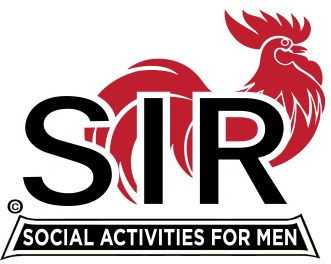 BEC Meeting AgendaFebruary 17, 2020, 9:30 AMThe Mission of SIR is to enhance the lives of our members through fun activities, events and luncheons – while making friends for life.09:15		Coffee Available 09:30 		Call to order; Secretary confirm a quorum09:31		Secretary – Fred Schafer – Approval of November minutes09:33		Treasurer – Alan Fitzgerald– Report, Missed Luncheon Receipts09:37 		Standing ReportsAttendance – Mike Schneider– Attendance, Guests and VisitorsMembership – Phil Goff – New Members to be inducted, RAMP Department Head Reports:09:45		Big SIR Report – Michael Business CardsLunch ProgramPA systemResignation of Henry Haugse09:55		Little SIR Report – Sam Beret		1.  Speaker: 		 10:02		Old BusinessTBA10:07		New Business:10:15		Other Discussion10:20 		Adjourn; Next BEC Meeting, March 16, 2020 